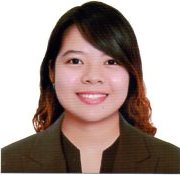 Catherine E-mail Address:  Catherine.369505@2freemail.com To enhance my acquired knowledge by being part of this business and to learn new skills which I can use to help for the development of your respected company.Tertiary Education: 		Bachelor of Science in Business Administration       Major in AccountingUniversity of Luzon, Perez blvd., Dagupan city	Year Graduated: 2016Secondary Education: 	Magsaysay National High school	New Lucban Magsaysay Ave., Baguio City	Year Graduated: 2012Primary Education: 	 Saint Michael School	 Poblacion South, Santa Cruz, Zambales	Year Graduated: 2007Age:	22 years oldBirth Date:    	June 15, 1994Citizenship:   	FilipinoReligion:        	Roman CatholicCivil Status:	SingleHEIGHT :                     5'3WEIGHT :                   60 KGHOBBIES AND INTEREST :                                     READING BOOKS                                    INTERESTED IN TRAVELLING BLOOD TYPE : OFirst Year Representative, Junior Accountant Society, 2012Secretary, Junior Accountant Society, 2013Treasurer, Junior Accountant Society, 2014Sub- secretary, Junior Accountant Society, 2015Business Managers, Student Council Officer, 2015Dean’s Lister, Second Semester, 2015Social Security System ( On the Job Training)Dagupan City BranchNovember 12, 2015 - Feb 24,2016Tandoc National High School ( On the Job Training )San Carlos City, PangasinanFeb 26, 2016 - March 26,2016Entrepreneurship: A Career Option3rd floor Multipurpose Hall, University of LuzonDecember 15, 2015Basic Credit Management3rd floor Multipurpose Hall, University of LuzonDecember 14, 2015Banking Industry3rd floor Library, University of LuzonDecember 12, 2015Branding3rd floor Library, University of LuzonNovember 21, 2015BPO’s, Multinational Companies and Shared Services3rd floor Library, University of LuzonNovember 21, 2015Empowering Entrepreneur at Digital AgeCSI Stadia Dagupan CityJuly 2015Basic Leadership TrainingUniversity of Luzon StadioAugust 2012ACCENTURE, INCUptown Mall, BGC TaguigAccounts Payable AssociateJune 24, 2016-September 09, 2016DUTIES AND RESPONSIBILITIES:review and verify invoices and check requestssort, code and match invoices set invoices up for paymententer and upload invoices into systemprepare and perform check runsmonitor accounts to ensure payments are up to dateresearch and resolve invoice discrepancies and issuesmaintain vendor filescorrespond with vendors and respond to inquiriesproduce monthly reportsassist with month end closingprovide supporting documentation for auditsMANNER OF LEAVING COMPANY : IMMEDIATELY FILE RESIGNATION DUE TO TRAVEL TIME AND GRAVEYARD SHIFT. It was my first job and was not physically ready on consequences especially working in a graveyard shift but some how now I am willing to work for shifting schedule.TELSTRA INTERNATIONALMOA COMPLEX PASAY CITYTechnical Support RepresentativeOctober 10, 2016 to May 10,2017DUTIES AND RESPONSIBILITIES:Provide end to end customer service to customersListen and understand why customer has called us and what matters to themTake full ownership to resolve customer queries and deliver what matters to the customer on the first call.Proactively identify and raise areas for process/policy improvement through the appropriate channels to prevent further customer issues.Work as part of a larger team to create a continuous improvement culture.Integrate key learning into operations to help support customer advocacy.MANNER OF LEAVING THE COMPANY : I want to pursue my dream in airline industry. I want to seek better and stable career. 